OBJEDNÁVKA 74/2023OBJEDNATEL: SS a MŠ, příspěvková organizace Na Bojišť 15460 10 Liberec 3IČ: 00671274Číslo účtu: 30838-461/0100 DODAVATEL: Stanislav DrábekTECHNOLOGY — GARAGE spol. s r.o. Liberecká 102466 01 Jablonec na NisouIČO: 63149958DIČ — VAT: CZ63149958Dobrý den,objednáváme u Vás dle cenové nabídky:Odsávání pro motorky: 57 209,-Kč + DPHZvedák pro motorky: 62 920,-Kč + DPHOdsávání zadní dílny: 43 730,-Kč + DPHPřemístění jedno-sloupového zvedáku: cca do 10 000,-Kč + DPH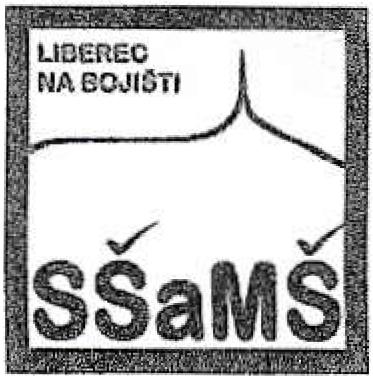 STŘEDNÍ ŠKOLA A MATEŘSKÁ ŠKOLA, LIBEREC 
Na Bojišti 15, příspěvková organizace 
se sídlem: Na Bojišti 15, 460 10 Liberec 3Horáčková Simona hospodářka školy mobil: 777 750 583V Liberci dne 6.6.2023Schválil: Ing. Zdeněk Krabs, Ph.D. ředitel školy